Заключение о результатах публичных слушаний в сельском поселении Малый Толкаймуниципального района Похвистневский  Самарской области по вопросу о проекте решения «О принятии Положения «Правила благоустройства территории сельского поселения Малый Толкай муниципального района Похвистневский Самарской области».                                                                                                     27 октября 2018 года1. Дата проведения публичных слушаний – с 27 сентября  2018 года по 27 октября 2018 года.2. Место проведения публичных слушаний – 446468, Самарская область, Похвистневский район, село Малый Толкай, ул. Молодежная, д.2Б.3. Основание проведения публичных слушаний – постановление Главы сельского поселения Малый Толкай муниципального района Похвистневский Самарской области от  20.09.2018 года № 74 « О проведении публичных слушаний по вопросу «О принятии Положения «Правила благоустройства территории сельского поселения Малый толкай муниципального района Похвистневский Самарской области», опубликованное в газете «Вестник поселения Малый Толкай» от  27 сентября 2018 года № 44(203).4. Вопрос, вынесенный для обсуждения на публичных слушаниях – проект решения «О принятии Положения «Правила благоустройства территории сельского поселения Малый толкай муниципального района Похвистневский Самарской области».5. Мероприятия по информированию жителей сельского поселения Малый Толкай муниципального района Похвистневский Самарской области по проекту решения «О принятии Положения «Правила благоустройства территории сельского поселения Малый толкай муниципального района Похвистневский Самарской области» проведены:в селе Малый Толкай – 11.10.2018 г. в 18.00, по адресу: Самарскаяобласть, Похвистневский район, село Малый Толкай, ул. Молодежная, д. 2Б (приняли участие 10 человек);в поселке Шиповка –12.10.2018 г. в 18.00 ч. по адресу: Самарскаяобласть, Похвистневский район, поселок Шиповка, ул. Ленина, д. 29 (принял участие 1 человек);в ж/д разъезде Тунгуз – 15.10.2018 г. в 18.00 ч. по адресу: Самарскаяобласть, Похвистневский район, ж/д разъезд Тунгуз, ул. Лесная, д. 1 (принял участие 1 человек);в поселке Передовка– 16.10.2018 г. в 18.00 ч. по адресу Самарскаяобласть, Похвистневский район, поселок Передовка, ул. Юбилейная, д. 2А(приняли участие 3 человека);в поселке Камышевка – 19.10.2018 г. в 18.00 ч. по адресу: Самарскаяобласть, Похвистневский район, поселок Камышевка, д. 40А (принял участие 1 человек).        6. Мнения, предложения и замечания по проекту решения «О принятии Положения «Правила благоустройства территории сельского поселения Малый толкай муниципального района Похвистневский Самарской области» внесли в протокол 5 (пять) человек.        7. Обобщенные сведения, полученные при учете мнений, выраженных жителями сельского поселения Малый Толкай муниципального района Похвистневский Самарской области и иными заинтересованными лицами    по вопросам, вынесенным на публичные слушания:7.1. Мнения о целесообразности и типичные мнения, содержащие положительную оценку по вопросам публичных слушаний, высказали 5 (пять) человек.7.2. Мнения, содержащие отрицательную оценку по вопросу публичных слушаний, не высказаны.7.3. Замечания и предложения по вопросу публичных слушаний отсутствуют.8. По результатам рассмотрения мнений, замечаний и предложений участников публичных слушаний рекомендуется учесть вышеперечисленные предложения. Глава сельского поселения      Малый Толкай                                                                       И.Т.Дерюжова                Председатель Собрания представителей                             Н.Н.Львовсельского поселения Малый Толкай     поселения    Малый  Толкай                                         РАСПРОСТРАНЯЕТСЯ БЕСПЛАТНОГазета основана 14.06.2010 г.    поселения    Малый  Толкай                                            27 октября 2018  года№ 48 (207)    поселения    Малый  Толкай                                         ОФИЦИАЛЬНОЕОПУБЛИКОВАНИЕ                                Информационный вестник Собрания представителей сельского поселения Малый Толкай                                                      муниципального района  Похвистневский Самарской области           Администрации сельского поселения Малый Толкай муниципального района  Похвистневский  Самарской области                                                                                                                                                                                                       Информационный вестник Собрания представителей сельского поселения Малый Толкай                                                      муниципального района  Похвистневский Самарской области           Администрации сельского поселения Малый Толкай муниципального района  Похвистневский  Самарской области                                                                                                                                                                       Учредители: Администрация сельского поселения Малый Толкай муниципального района Похвистневский Самарской области и Собрание представителей сельского поселения Малый Толкай муниципального района Похвистневский Самарской области.Издатель: Администрация сельского поселения Малый Толкай муниципального района Похвистневский Самарской областиУчредители: Администрация сельского поселения Малый Толкай муниципального района Похвистневский Самарской области и Собрание представителей сельского поселения Малый Толкай муниципального района Похвистневский Самарской области.Издатель: Администрация сельского поселения Малый Толкай муниципального района Похвистневский Самарской областиУчредители: Администрация сельского поселения Малый Толкай муниципального района Похвистневский Самарской области и Собрание представителей сельского поселения Малый Толкай муниципального района Похвистневский Самарской области.Издатель: Администрация сельского поселения Малый Толкай муниципального района Похвистневский Самарской областиАдрес: Самарская область, Похвистневский район, село Малый Толкай, ул. Молодежна,2 тел. 8(846-56) 54-1-40Тираж 100 экз. Подписано в печать РедакторНикишкина О.М.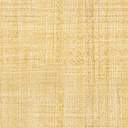 